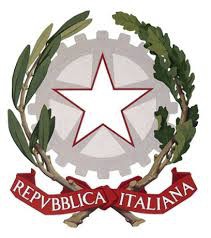 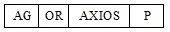 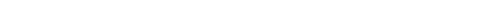 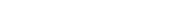 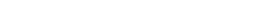 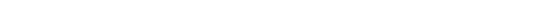 ISTITUTO COMPRENSIVO “VIALE SAN MARCO"Viale S.Marco, 67 - 30173 VE-MESTRE  tel. 041958791 - sito www.icvialesanmarco.edu.it 
	e-mail: veic874009@istruzione.it  ; pec: veic874009@pec.istruzione.itCod.  fisc. 82012700272 - Cod. Scuola VEIC874009_______________REGISTRAZIONE: 
(riserv. All'Ufficio)DOCENTI/ATAAL DIRIGENTE SCOLASTICO I.C. VIALE SAN MARCOOGGETTO:Domanda ferie / festività / recupero Il/La sottoscritto/aQualifica	di ruolo/non di ruoloin servizio nel plesso: Manuzio / Leopardi / Vecellio / Radice / 8 Marzo•  chiede di essere collocato/a in FERIE dell' A.P / A.C nel periodo come segue:dal	aldal	aldal	aldal	al•  chiede di fruire delle giornate di festività L. 937/1977 come segue:dal	aldal	al•  Recupero	:dal	aldal	aldal	alPer tali periodi il proprio recapito, per eventuali comunicazioni di servizio, sarà il seguente:Venezia-Mestre,			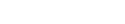 		_____________________________Visto	Si autorizzaIL D.S.G.A	IL DIRIGENTE SCOLASTICO________________________	_____________________________